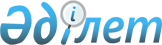 О внесении изменений и дополнений в решение районного маслихата от 24 декабря 2010 года N 29-1 "О бюджете района на 2011-2013 годы"
					
			Утративший силу
			
			
		
					Решение маслихата района имени Магжана Жумабаева Северо-Казахстанской области от 28 марта 2011 года N 30-1. Зарегистрировано Департаментом юстиции Северо-Казахстанской области 26 апреля 2011 года N 13-9-132. Утратило силу - решением маслихата района имени Магжана Жумабаева Северо-Казахстанской области от 22 декабря 2011 года N 39-4

      Сноска. Утратило силу - решением маслихата района имени Магжана Жумабаева Северо-Казахстанской области от 22.12.2011 N 39-4      В соответствии с пунктом 4 статьи 106 Бюджетного Кодекса Республики Казахстан от 4 декабря 2008 года № 95-IV, подпунктом 1) пункта 1 статьи 6 Закона Республики Казахстан от 23 января 2001 года № 148 «О местном государственном управлении и самоуправлении в Республике Казахстан», районный маслихат РЕШИЛ:



      1. Внести в решение районного маслихата «О бюджете района на 2011-2013 годы от 24 декабря 2010 года № 29-1 (зарегистрировано в Реестре государственной регистрации нормативных правовых актов от 25 января 2011 года за № 13-9-128, опубликовано в районных газетах «Вести» № 7 от 18 февраля 2011 года, «Мағжан Жұлдызы» № 7 от 18 февраля 2011 года),  следующие изменения и дополнения:

      в пункте 1:

      подпункте 1):

      цифру «2 707 592» заменить цифрой «2 794 839»;

      цифру «2 385 355» заменить цифрой «2 472 602»;

      цифру «34 717» заменить цифрой «83 717»;

      подпункте 2):

      цифру «2 707 592» заменить цифрой «2 873 366,4»;

      подпункте 3):

      цифру «34 184» заменить цифрой «39 518,1»

      подпункте 5):

      цифру «-34 184» заменить цифрой «-118 045,5»

      подпункте 6):

      цифру «34 184» заменить цифрой «118 045,5»;

      цифру «34 717» заменить цифрой «83 717»;

      цифру «0» заменить цифрой «34 861,5»;

      в пункте 6 цифру «403 932» заменить цифрой «527 967»;

      в пункте 7 цифру «19 429» заменить цифрой «66 358»;

      в пункте 9:

      абзац первый цифру «500» заменить цифрой «1 500»;

      абзац второй исключить;

      абзац третий исключить.

      Дополнить пунктом 18-1 следующего содержания: Предусмотреть расходы бюджета района за счет свободных остатков бюджетных средств района, сложившихся на начало финансового года и возврата целевых трансфертов республиканского бюджета, неиспользованных в 2010 году, согласно приложению 13.

      приложения 1, 5, 6, 7, 8, 12 к указанному решению изложить в новой редакции согласно приложениям 1, 2, 3, 4, 5, 6 к настоящему решению (прилагаются).



      2. Настоящее решение вступает в действие с 1 января 2011 года.      Председатель сессии               Секретарь маслихата

      М. Шакимов                        В.Гюнтнер      «Согласовано»      Начальник отдела экономики и

      финансов района                   М. Омарова

Приложение № 1

к решению районного маслихата

от 28 марта 2011 года № 30-1Приложение № 1

к решению районного маслихата

от 24 декабря 2010 года № 29-1 Бюджет района Магжана Жумабаева на 2011 год

Приложение № 2

к решению районного маслихата

от 28 марта 2011 года № 30-1Приложение № 5

к решению районного маслихата

от 24 декабря 2010 года № 29-1 Перечень бюджетных программ развития района на 2011 год с разделением на бюджетные программы, направленные на реализацию бюджетных инвестиционных проектов (программ) и формирование или увеличение уставного капитала юридических лиц

Приложение № 3

к решению районного маслихата

от 28 марта 2011 года № 30-1Приложение № 6

к решению районного маслихата

от 24 декабря 2010 года № 29-1 Перечень целевых текущих трансфертов из республиканского бюджета района на 2011 год

Приложение № 4

к решению районного маслихата

от 28 марта 2011 года № 30-1Приложение № 7

к решению районного маслихата

от 24 декабря 2010 года № 29-1 Перечень бюджетных программ областных трансфертов района на 2011 год района Магжана Жумабаева на 2011 год

Приложение № 5

к решению районного маслихата

от 28 марта 2011 года № 30-1Приложение № 8

к решению районного маслихата

от 24 декабря 2010 года № 29-1 Бюджетные программы сельских округов района Магжана Жумабаева на 2011 годпродолжение таблицыпродолжение таблицыпродолжение таблицыпродолжение таблицыпродолжение таблицы

Приложение № 6

к решению районного маслихата

от 28 марта 2011 года № 30-1Приложение № 12

к решению районного маслихата

от 24 декабря 2010 года № 29-1 Перечень поступлений займов из республиканского бюджета

на 2011 год

Приложение № 13

к решению районного маслихата

от 24 декабря 2010 года № 29-1 Свободные остатки бюджетных средств района, сложившихся на начало финансового года и возврата целевых трансфертов бюджета, неиспользованных в 2010 году целевых трансфертов республиканского бюджета, неиспользованных в 2010 году
					© 2012. РГП на ПХВ «Институт законодательства и правовой информации Республики Казахстан» Министерства юстиции Республики Казахстан
				КатегорияКатегорияКатегорияКатегорияСумма

тыс. тенгеКлассКлассКлассСумма

тыс. тенгеПодклассПодклассСумма

тыс. тенгеНаименованиеСумма

тыс. тенге1) Доходы2 794 839,01Hалоговые поступления316 002,01Подоходный налог5 575,02Индивидуальный подоходный налог5 575,03Социальный налог147 290,01Социальный налог147 290,04Налоги на собственность139 927,01Налоги на имущество75 460,03Земельный налог14 050,04Налог на транспортные средства31 717,05Единый земельный налог18 700,05Внутренние налоги на товары работы и услуги20 906,02Акцизы2 690,03Поступления за использование природных и других ресурсов13 420,04Сборы за ведение предпринимательской и профессиональной деятельности4 796,08Обязательные платежи, взимаемые за совершение юридически значимых действий и (или) выдачу документов уполномоченными на то государственными органами или должностными лицами2 304,01Государственная пошлина2 304,02Неналоговые поступления1 235,01Доходы от государственной собственности700,05Доходы от аренды имущества, находящегося в государственной собственности700,06Прочие неналоговые поступления535,01Прочие неналоговые поступления535,03Поступления от продажи основного капитала5 000,01Продажа государственного имущества, закрепленного за государственными учреждениями3 000,01Продажа государственного имущества, закрепленного за государственными учреждениями3 000,03Продажа земли и нематериальных активов2 000,01Продажа земли2 000,02продажа нематериальных активов0,04Поступления трансфертов2 472 602,02Трансферты из вышестоящих органов государственного управления2 472 602,02Целевые трансферты из областного бюджета2 472 602,0Функциона

льная группаФункциона

льная группаФункциона

льная группаНаименованиеСумма, тыс. тенгеАдминистраторАдминистраторНаименованиеСумма, тыс. тенгеПрограм

маНаименованиеСумма, тыс. тенге1232) Затраты2873366,41Государственные услуги общего характера259 287,5112Аппарат маслихата района (города областного значения)12 860,0001Услуги по обеспечению деятельности маслихата района (города областного значения)12 860,0122Аппарат акима района (города областного значения)46 320,0001Услуги по обеспечению деятельности акима района (города областного значения) 45 850,0003Капитальные расходы государственных органов470,0123Аппарат акима района в городе, города районного значения, поселка, аула (села), аульного (сельского) округа181 972,5001Услуги по обеспечению деятельности акима района в городе, города районного значения, поселка, аула(села), аульного (сельского) округа181 931,5022Капитальные расходы государственных органов41,0459Отдел экономики и финансов района (города областного значения)18 135,0001Услуги по реализации государственной политики в области формирования и развития экономической политики государственного планирования, исполнения бюджета и управления коммунальной собственностью района (города областного значения)15 996,0003Проведение оценки имущества в целях налогообложения1 120,0004Организация работы по выдаче разовых талонов и обеспечение полноты сбора сумм от реализации разовых талонов763,0011Учет, хранение, оценка и реализация имущества, поступившего в коммунальную собственность210,0015Капитальные расходы государственных органов46,02Оборона5 580,0122Аппарат акима района (города областного значения)5 580,0005Мероприятия в рамках исполнения всеобщей воинской обязанности4 580,0006Предупреждение и ликвидация чрезвычайных ситуаций масштаба района (города областного значения)500,0007Мероприятия по профилактике и тушению степных пожаров районного (городского) масштаба, а также пожаров в населенных пунктах, в которых не созданы органы государственной противопожарной службы500,03Общественный порядок, безопасность, правовая, судебная, уголовно-

исполнительная деятельность1 865,0458Отдел жилищно-коммунального хозяйства, пассажирского транспорта и автомобильных дорог района (города областного значения)1 865,0021Обеспечение безопасности дорожного движения в населенных пунктах1 865,04Образование1 855 272,0464Отдел образования района (города областного значения)1 855 272,0001Услуги по реализации государственной политики на местном уровне в области образования7 140,0003Общеобразовательное обучение1 692 929,0004Информатизация системы образования в государственных учреждениях образования района (города областного значения)5 375,0005Приобретение и доставка учебников, учебно-методических комплексов для государственных учреждений образования района (города областного значения)4 743,0006Дополнительное образование для детей 9 579,0009Обеспечение деятельности организаций дошкольного воспитания и обучения94 086,0018Организация профессионального обучения9 634,0015Ежемесячная выплата денежных средств опекунам (попечителям) на содержание ребенка сироты (детей-сирот) и ребенка (детей), оставшегося без попечения родителей11 189,0020Обеспечение оборудованием, программным обеспечением детей-инвалидов, обучающихся на дому7 493,0021Увеличение размера доплаты за квалификационную категорию учителям школ и воспитателям дошкольных организаций образования13 104,06Социальная помощь и социальное обеспечение152 490,0451Отдел занятости и социальных программ района (города областного значения)152 490,0001Услуги по реализации государственной политики на местном уровне в области обеспечения занятости и реализации социальных программ для населения18 074,0002Программа занятости20 552,0004Оказание социальной помощи на приобретение топлива специалистам здравоохранения, образования, социального обеспечения, культуры и спорта в сельской местности в соответствии с законодательством Республики Казахстан1 200,0005Государственная адресная социальная помощь15 000,0007Социальная помощь отдельным категориям нуждающихся граждан по решениям местных представительных органов22 172,0010Материальное обеспечение детей-инвалидов, воспитывающихся и обучающихся на дому513,0011Оплата услуг по зачислению, выплате и доставке пособий и других социальных выплат759,0014Оказание социальной помощи нуждающимся гражданам на дому32 170,0016Государственные пособия на детей до 18 лет26 222,0017Обеспечение нуждающихся инвалидов обязательными гигиеническими средствами и предоставление услуг специалистами жестового языка, индивидуальными помощниками в соответствии с индивидуальной программой реабилитации инвалида 6 632,0021Капитальные расходы государственных органов1 100,0023Обеспечение деятельности центров занятости8 096,07Жилищно-коммунальное хозяйство117 912,0123Аппарат акима района в городе, города районного значения, поселка, аула (села), аульного (сельского) округа18 801,0008Освещение улиц населенных пунктов11 511,0009Обеспечение санитарии населенных пунктов3 850,0010Содержание мест захоронений и погребение безродных538,0011Благоустройство и озеленение населенных пунктов2 902,0467Отдел строительства района (города областного значения)99 016,0003Строительство и (или) приобретение жилья государственного жилищного фонда7 000,0006Развитие системы водоснабжения13 061,0007Развитие благоустройства городов и населенных пунктов13 000,0019Строительство жилья51 000,0022Развитие инженерно-

коммуникационной инфраструктуры в рамках программы занятости 202015 000,0458Отдел жилищно-коммунального хозяйства, пассажирского транспорта и автомобильных дорог района (города областного значения) 95,0012Функционирование системы водоснабжения и водоотведения95,08Культура, спорт, туризм и информационное пространство107 365,9123Аппарат акима района в городе, города районного значения, поселка, аула (села), аульного (сельского) округа52 187,5006Поддержка культурно-досуговой работы на местном уровне52 187,5457Отдел культуры, развития языков, физической культуры и спорта района (города областного значения) 31 966,4001Услуги по реализации государственной политики на местном уровне в области культуры, развития языков, физической культуры и спорта6 029,4003Поддержка культурно-досуговой работы12 343,0006Функционирование районных (городских) библиотек12 194,0007Развитие государственного языка и других языков народа Казахстана450,0014Капитальные расходы государственных органов950,0456Отдел внутренней политики района (города областного значения)17 972,0001Услуги по реализации государственной политики на местном уровне области информации, укрепления государственности и формирования социального оптимизма граждан6 281,0002Услуги по проведению государственной информационной политики через газеты и журналы11 691,0457Отдел культуры, развития языков, физической культуры и спорта района (города областного значения) 5 240,0009Проведение спортивных соревнований на районном (города областного значения) уровне1 499,0010Подготовка и участие членов сборных команд района (города областного значения) по различным видам спорта на областных спортивных соревнованиях3 741,010Сельское, водное, лесное, рыбное хозяйство, особо охраняемые природные территории, охрана окружающей среды и животного мира, земельные отношения302 347,0474Отдел сельского хозяйства и ветеринарии района (города областного значения)18 292,0001Услуги по реализации государственной политики на местном уровне в сфере сельского хозяйства и ветеринарии12 551,0007Организация отлова и уничтожения бродячих собак и кошек600,0099Реализация мер социальной поддержки специалистов социальной сферы сельских населенных пунктов за счет целевых трансфертов их республиканского бюджета5 141,0463Отдел земельных отношений района (города областного значения)8 537,0001Услуги по реализации государственной политики в области регулирования земельных отношений на территории района (города областного значения)8 514,0007Капитальные расходы государственных органов23,0474Отдел сельского хозяйства и ветеринарии района (города областного значения)15 134,0013Проведение противоэпизоотических мероприятий 15 134,0467Отдел строительства района (города областного значения)258 554,0012Развитие объектов водного хозяйства258 554,0463Отдел земельных отношений района (города областного значения)1 830,0003Земельно-хозяйственное устройство населенных пунктов1 830,011Промышленность, архитектурная, градостроительная и строительная деятельность5 651,0467Отдел строительства района (города областного значения)5 651,0001Услуги о реализации государственной политики на местном уровне в области строительства5 542,7017Капитальные расходы государственных органов108,312Транспорт и коммуникации16 490,0123Аппарат акима района в городе, города районного значения, поселка, аула (села), аульного (сельского) округа7 000,0013Обеспечение функционирования автомобильных дорог в городах районного значения, поселках, аулах (селах), аульных (сельских) округах7 000,0458Отдел жилищно-коммунального хозяйства, пассажирского транспорта и автомобильных дорог района (города областного значения) 9 490,0023Обеспечение функционирования автомобильных дорог9 490,013Прочие25 103,0469Отдел предпринимательства района (города областного значения)5 547,0001Услуги по реализации государственной политики на местном уровне в области развития предпринимательства и промышленности5 547,0451Отдел занятости и социальных программ района (города областного значения)11 700,0022Поддержка частного предпринимательства в рамках программы "Дорожная карта бизнеса-2020" 11 700,0458Отдел жилищно-коммунального хозяйства, пассажирского транспорта и автомобильных дорог района (города областного значения) 6 356,0001Услуги по реализации государственной политики на местном уровне в области жилищно-коммунального хозяйства, пассажирского транспорта и автомобильных дорог6 159,0013Капитальные расходы государственных органов197,0459Отдел экономики и финансов района (города областного значения)1 500,0012Резерв местного исполнительного органа района (города областного значения)1 500,015Трансферты24 003,0459Отдел экономики и финансов района (города областного значения)24 003,0006Возврат неиспользованных (недоиспользованных) целевых трансфертов24 003,03) Чистое бюджетное кредитование39 518,1бюджетные кредиты40 051,1функциона

льная группафункциона

льная группафункциона

льная группаНаименованиесумма тыс.тенгеадминистраторадминистраторНаименованиесумма тыс.тенгепрограм

маНаименованиесумма тыс.тенге10Сельское, водное, лесное, рыбное хозяйство, особо охраняемые природные территории, охрана окружающей среды и животного мира, земельные отношения40 051,1474Отдел сельского хозяйства и ветеринарии района (города областного значения)40 051,1009Бюджетные кредиты для реализации мер социальной поддержки специалистов социальной сферы сельских населенных пунктов40 051,1погашение бюджетных кредитов533,0категориякатегориякатегориянаименованиесумма тыс.тенгекласскласснаименованиесумма тыс.тенгеподкласснаименованиесумма тыс.тенге5Погашение бюджетных кредитов533,001Погашение бюджетных кредитов533,01Погашение бюджетных кредитов, выданных из государственного бюджета533,04) Сальдо по операциям с финансовыми активами0приобретение финансовых активов0поступления от продажи финансовых активов государства05) Дефицит (профицит) бюджета -118 045,56) Финансирование дефицита (использование профицита) бюджета 118 045,5Поступление займов83 717,0категориякатегориякатегорияНаименованиесумма тыс.тенгеклассклассНаименованиесумма тыс.тенгеподклассНаименованиесумма тыс.тенге7Поступление займов83 717,001Внутренние государственные займы83 717,02Договора займа83 717,0погашение займов533,0функциональная группафункциональная группафункциональная группаНаименованиесумма тыс.тенгеадминистраторадминистраторНаименованиесумма тыс.тенгепрограм

маНаименованиесумма тыс.тенге16Погашение займов533,0459Отдел экономики и финансов района (города областного значения)533,0005Погашение долга местного исполнительного органа перед вышестоящим бюджетом533,0811используемые остатки бюджетных средств34 861,5Функциональная группаФункциональная группаФункциональная группаСумма тыс.тенгеАдминистраторАдминистраторСумма тыс.тенгеПрограм

маСумма тыс.тенге1232) Затраты397 605,17Жилищно-коммунальное хозяйство99 000,0467Отдел строительства района (города областного значения)99 000,03Строительство и (или) приобретение государственного коммунального жилищного фонда7 000,06Развитие системы водоснабжения13 000,07Развитие благоустройства городов и населенных пунктов13 000,019Строительство жилья51 000,022Развитие инженерно-

коммуникационной инфраструктуры в рамках Программы занятости 202015 000,010Сельское, водное, лесное, рыбное хозяйство, особо охраняемые природные территории, охрана окружающей среды и животного мира, земельные отношения298 605,1467Отдел строительства района (города областного значения)258 554,012Развитие системы водоснабжения258 554,0474Отдел сельского хозяйства и ветеринарии района (города областного значения)40051,19Бюджетные кредиты для реализации мер социальной поддержки специалистов социальной сферы сельских населенных пунктов40051,1Функциональная группаФункциональная группаФункциональная группаСумма тыс.тенгеАдминистраторАдминистраторСумма тыс.тенгеПрограм

маСумма тыс.тенге1232) Затраты170 696,04Образование127 197,0464Отдел образования района (города областного значения)127 197,03Общеобразовательное обучение82 492,09Обеспечение деятельности организаций дошкольного воспитания и обучения12 919,015Ежемесячная выплата денежных средств опекунам (попечителям) на содержание ребенка сироты (детей-сирот) и ребенка (детей), оставшегося без попечения родителей11 189,020обеспечение оборудованием, программным обеспечением детей-инвалидов, обучающихся на дому7 493,021Увеличение размера доплаты за квалификационную категорию учителям школ и воспитателям дошкольных организаций образования13 104,06Социальная помощь и социальное обеспечение11 524,0451Отдел занятости и социальных программ района (города областного значения)11 524,02Программа занятости2 145,014Оказание социальной помощи нуждающимся гражданам на дому1 283,023Обеспечение деятельности центров занятости8 096,010Сельское,водное,лесное,рыбное хозяйство, особо охраняемые территории, охрана окружающей среды и животного мира, земельные отношения20 275,0474Отдел сельского хозяйства и ветеринарии района (города областного значения)20 275,013Проведение противоэпизоотических мероприятий15 134,099Реализация мер социальной поддержки специалистов социальной сферы сельских населенных пунктов за счет целевого трансферта из республиканского бюджета5 141,013Прочие11 700,0451Отдел занятости и социальных программ района (города областного значения)11 700,022Поддержка частного предпринимательства в рамках программы "Дорожная карта бизнеса-2020"11 700,0Функциональ

ная группаФункциональ

ная группаФункциональ

ная группаНаименованиеСумма тыс.тенгеАдминистраторАдминистраторНаименованиеСумма тыс.тенгеПрограм

маНаименованиеСумма тыс.тенге1232) Затраты59 358,01Государственные услуги общего характера76,0123Аппарат акима района в городе, города районного значения, поселка, аула (села), аульного (сельского) округа28,01Услуги по обеспечению деятельности акима района в городе, города районного значения, поселка, аула(села), аульного (сельского) округа28,0459Отдел экономики и финансов района (города областного значения)48,01Услуги по реализации государственной политики в области формирования и развития экономической политики государственного планирования, исполнения бюджета и управления коммунальной собственностью района (города областного значения)48,04Образование42 520,0464Отдел образования района (города областного значения)42 520,03Общеобразовательное обучение11 701,06Дополнительное образование для детей 4 000,09Обеспечение деятельности организаций дошкольного воспитания и обучения26 766,018Организация профессионального обучения53,06Социальная помощь и социальное обеспечение16 516,0451Отдел занятости и социальных программ района (города областного значения)16 516,01Услуги по реализации государственной политики на местном уровне в области обеспечения занятости и реализации социальных программ для населения65,07Социальная помощь отдельным категориям нуждающихся граждан по решениям местных представительных органов16 451,08Культура, спорт, туризм и информационное пространство246,0123Аппарат акима района в городе, города районного значения, поселка, аула (села), аульного (сельского) округа110,06Поддержка культурно-досуговой работы на местном уровне110,0457Отдел культуры, развития языков, физической культуры и спорта района (города областного значения)136,03Поддержка культурно-досуговой работы136,0Функциональная группаФункциональная группаФункциональная группаФункциональная группаВсегоАдминистратор бюджетных программАдминистратор бюджетных программАдминистратор бюджетных программВсегоПрограммаПрограммаВсегоНаименованиеВсегоРасходы259961,001Государственные услуги общего характера181972,5123Аппарат акима района в городе, города районного значения, поселка, аула (села), аульного (сельского) округа181972,5001Услуги по обеспечению деятельности акима района в городе, города районного значения, поселка, аула(села), аульного (сельского) округа181931,5023Материально-техническое оснащение государственных органов41,007Жилищно-коммунальное хозяйство18801,0123Аппарат акима района в городе, города районного значения, поселка, аула (села), аульного (сельского) округа18801,0008Освещение улиц населенных пунктов11511,0009Обеспечение санитарии населенных пунктов3850,0010Содержание мест захоронений и погребение безродных538,0011Благоустройство и озеленение населенных пунктов2902,008Культура, спорт, туризм и информационное пространство52187,5123Аппарат акима района в городе, города районного значения, поселка, аула (села), аульного (сельского) округа52187,5006Поддержка культурно-досуговой работы на местном уровне52187,512Транспорт и коммуникации7000,0123Аппарат акима района в городе, города районного значения, поселка, аула (села), аульного (сельского) округа7000,0013Обеспечение функционирования автомобильных дорог в городах районного значения, поселках, аулах (селах), аульных (сельских) округах7000,0АвангардскийАлександровскийБастомар

скийВозвышенскийГавринский7649,07946,07286,024924,08480,06338,07221,07286,09475,07762,06338,07221,07286,09475,07762,06338,07221,07286,09475,07762,00,000000,00,00,01194,00,00,00,00,01194,00,00,00,00,0894,00,00,00,00,00,00,00,00,00,00,00,00,00,00,0300,00,01311,0725,00,014255,0718,01311,0725,00,014255,0718,01311,0725,00,014255,0718,00,00,00,00,00,00,00,00,00,00,00,00,00,00,00,0ЗолотонивскийКарагандин

скийКарагугин

скийКонюховскийЛебяжинский7426,07155,08733,08393,07658,05803,06552,06472,07787,06494,05803,06552,06472,07787,06494,05803,06552,06472,07787,06479,0000,0015,00,00,00,00,00,00,00,00,00,00,00,00,00,00,00,00,00,00,00,00,00,00,00,00,00,00,00,00,00,00,01623,0603,02261,0606,01164,01623,0603,02261,0606,01164,01623,0603,02261,0606,01164,00,00,00,00,00,00,00,00,00,00,00,00,00,00,00,0МайбалыкскийМолодежныйМолодогвар

дейскийНадеждинскийОктябрьский7874,013536,07295,08964,08444,06749,07604,06687,07025,07285,06749,07604,06687,07025,07285,06749,07604,06687,07025,07259,00000,026,00,00,00,00,00,00,00,00,00,00,00,00,00,00,00,00,00,00,00,00,00,00,00,00,00,00,00,00,00,00,01125,05932,0608,01939,01159,01125,05932,0608,01939,01159,01125,05932,0608,01939,01159,00,00,00,00,00,00,00,00,00,00,00,00,00,00,00,0Писарес

кийПолудин

скийПролетар

скийСоветскийТамановский8549,012079,07601,08820,07055,07165,57731,07032,07766,05589,07165,57731,07032,07766,05589,07165,57731,07032,07766,05589,00,00,00000,00,00,00,00,00,00,00,00,00,00,00,00,00,00,00,00,00,00,00,00,00,00,00,00,00,00,00,00,00,01383,54348,0569,01054,01466,01383,54348,0569,01054,01466,01383,54348,0569,01054,01466,00,00,00,00,00,00,00,00,00,00,00,00,00,00,00,0УзункольскийУспенскийФурмановскийЧистовскийБулаевский г.о8181,09701,010354,06993,038865,07220,07930,06163,06219,012617,07220,07930,06163,06219,012617,07220,07930,06163,06219,012617,000000,00,00,00,00,017607,00,00,00,00,017607,00,00,00,00,010617,00,00,00,00,03850,00,00,00,00,0538,00,00,00,00,02602,0961,01771,04191,0774,01641,0961,01771,04191,0774,01641,0961,01771,04191,0774,01641,00,00,00,00,07000,00,00,00,00,07000,00,00,00,00,07000,0Функциональная группаФункциональная группаФункциональная группаФункциональная группаСумма тыс.тенгеАдминистраторАдминистраторАдминистраторСумма тыс.тенгеПрограммаПрограммаСумма тыс.тенге1232) Затраты83 717,07Жилищно-коммунальное хозяйство49 000,0467Отдел строительства района (города областного значения)49 000,019Строительство жилья49 000,010Сельское,водное,лесное,рыбное хозяйство, особо охраняемые территории, охрана окружающей среды и животного мира, земельные отношения34 717,0474Отдел сельского хозяйства и ветеринарии района (города областного значения)34717,09Бюджетные кредиты для реализации мер социальной поддержки специалистов социальной сферы сельских населенных пунктов34717,0Функциональная группаФункциональная группаФункциональная группаФункциональная группаСумма тыс.тенгеАдминистраторАдминистраторАдминистраторСумма тыс.тенгеПрограммаПрограммаСумма тыс.тенге123Доходы8Используемые остатки бюджетных средств34861,51Остатки бюджетных средств34861,51Свободные остатки бюджетных средств34861,5Затраты34 861,51Государственные услуги общего характера450,0122Аппарат акима района (города областного значения)250,01Услуги по обеспечению деятельности акима района (города областного значения)250,0459Отдел экономики и финансов района (города областного значения)200,03Услуги по реализации государственной политики в области формирования и развития экономической политики государственного планирования, исполнения бюджета и управления коммунальной собственностью района (города областного значения)200,04Образование360,0464Отдел образования района (города областного значения)360,03Общеобразовательное обучение200,06Дополнительное образование для детей160,06Социальная помощь и социальное обеспечение1 000,0451Отдел занятости и социальных программ района (города областного значения)1 000,01Услуги по реализации государственной политики на местном уровне в области обеспечения занятости и реализации социальных программ для населения1 000,07Жилищно-коммунальное хозяйство550,0123Аппарат акима района в городе, города районного значения, поселка, аула (села), аульного (сельского) округа550,08Освещение улиц населенных пунктов300,09Обеспечение санитарии населенных пунктов250,08Культура, спорт, туризм и информационное пространство1 564,4123Аппарат акима района в городе, города районного значения, поселка, аула (села), аульного (сельского) округа987,06Поддержка культурно-досуговой работы на местном уровне987,0457Отдел культуры, развития языков, физической культуры и спорта района (города областного значения)577,41Услуги по реализации государственной политики на местном уровне в области культуры, развития языков, физической культуры и спорта37,46Функционирование районных (городских) библиотек540,010Сельское,водное,лесное,рыбное хозяйство, особо охраняемые территории, охрана окружающей среды и животного мира, земельные отношения5 934,1474Отдел сельского хозяйства и ветеринарии района (города областного значения)5 934,17Организация отлова и уничтожения бродячих собак и кошек600,09Бюджетные кредиты для реализации мер социальной поддержки специалистов социальной сферы сельских населенных пунктов5 334,113Прочие1 000,0459Отдел экономики и финансов района (города областного значения)1 000,012Резерв местного исполнительного органа района (города областного значения)1 000,015Трансферты24003,0459Отдел экономики и финансов района (города областного значения)24003,06Возврат неиспользованных (недоиспользованных) целевых трансфертов24003,0